ПУБЛИЧНАЯ ОФЕРТА о заключении Договора об оказании информационно-учетных и иных услуг с помощью аппаратно-программного комплекса информационной системы «Интерактивная школьная карта»Общество с ограниченной ответственностью «ГРАНД» (далее - «Исполнитель»), в лице директора Федорова Александра Ивановича, действующего на основании Устава, адресует настоящую публичную Оферту, размещенную в сети интернет по адресу http://key-pay.ru/parents любому физическому лицу (далее - «Абонент»), являющемуся законным представителем Обучающегося в общеобразовательном учреждении и выразившему готовность воспользоваться услугами Исполнителя посредством совершения акцепта настоящей Оферты.ОБЩИЕ ПОЛОЖЕНИЯНастоящая оферта (далее - «Оферта») в соответствии со статьей 437 Гражданского Кодекса Российской Федерации является официальным предложением Общества с ограниченной ответственностью «ГРАНД» заключить договор об оказании информационно-учетных и иных услуг с помощью аппаратно-программного комплекса информационной системы «Интерактивная школьная карта» (далее - «Договор»).Аппаратно-программный комплекс системы «Интерактивная школьная карта» (далее - Система) - комплекс аппаратно-программных средств, позволяющий осуществлять функционирование автоматизированной информационной системы учета данных питания в школьной столовой и контроля доступа в общеобразовательных учреждениях с использованием смарт-карт, а также систематизацию и хранение перечисленных данных. Информационная система персональных данных (далее - ИСПД) является составной частью Системы.Сайт Исполнителя - совокупность веб-страниц, размещенных в сети Интернет по адресу http://key-pay.ru.Обучающийся - лицо, обучающееся в образовательном учреждении – участник проекта «Интерактивная школьная карта».Абонент - любое дееспособное лицо, являющееся законным представителем Обучающегося, имеющее намерение получать услуги, предоставляемые Исполнителем и осуществившим акцепт настоящей Оферты.Исполнитель персональных данных осуществляет обработку персональных данных в ИСПД в соответствии с условиями Договора. Исполнителем является Общество с ограниченной ответственностью «ГРАНД». Информация об Исполнителе размещена на сайте http://key-pay.ru.Стороны - Исполнитель и Абонент.Акцепт Оферты - полное и безоговорочное принятие лицом, совершившим акцепт настоящей Оферты (путем осуществления действий, указанных в пункте 3.1 настоящей Оферты), условий Договора.Регистрационная форма-заявка - документ, являющийся неотъемлемой частью Договора и содержащий все необходимые персональные данные Абонента и Обучающегося. Подписание Регистрационной формы-заявки является акцептом настоящей Оферты.Тарифы - действующий систематизированный перечень тарифных планов Исполнителя с ценами, публикуемый на сайте Исполнителя.Услуги - информационно-учетные и иные услуги, оказываемые Исполнителем непосредственно и/или с привлечением третьих лиц.Тарифный план «Базовый» (бесплатный) пакет услуг (пункт 2.3.1 настоящей Оферты).Тарифный план «Информационный», услуги «SMS вход/выход», «SMS школьное питание», «Email вход/выход», «Email платежи» - дополнительные (платные) пакеты услуг, утверждаемые Исполнителем в порядке, установленном настоящей Офертой.Уведомление - отправка на номер мобильного телефона Абонента, указанного в Регистрационной форме-заявке, сообщения с информацией о входе/выходе Обучающегося в здание образовательного учреждения, приобретении школьного питания, продукции в буфете и прочее.Школьная карта / Карта Обучающегося (далее «Карта») - пластиковая, бесконтактная смарт-карта, являющаяся идентификатором Обучающегося. Карта является собственностью Исполнителя и передается Абоненту во временное владение и пользование на срок действия Договора. Риск случайной гибели (в том числе, утраты, хищения, повреждения, порчи и прочее) Карты, а также ответственность за причинение вреда в связи с ее эксплуатацией несет Абонент с момента получения Карты и до момента ее возврата Исполнителю.Лицевой счет - аналитический счет в Системе. В Системе каждому Абоненту предоставлен Лицевой счет, он служит для внесения денежных средств на школьное питание, а также для оплаты тарифа «Информационный».Личный кабинет - автоматизированный интерфейс Абонента, размещенный на сайте Исполнителя, позволяющий Абонентам самостоятельно контролировать состояние Лицевого счета, а также информацию о транзакциях по Лицевому счету, видеть детализацию меню и информацию о входе или выходе в образовательное учреждение и учреждения дополнительного образования, формировать отчеты.Настоящая Оферта содержит существенные условия оказания Услуг, определяет права, обязанности и ответственность Абонента и Исполнителя.ПРЕДМЕТ ДОГОВОРАИсполнитель, осуществляющий деятельность на основании действующего законодательства Российской Федерации, обязуется оказывать Абоненту комплекс информационно-учетных и иных услуг при условии соблюдения Абонентом положений настоящей Оферты.Договор заключается на 1 (один) учебный год и действует до «31» мая. Стороны пришли к соглашению, что Договор считается возобновленным с «01» сентября на следующий учебный год в случае, если в следующем учебном году Абонент продолжает пользоваться Услугами Исполнителя. Стороны пришли к соглашению, что Договор считается возобновленным на условиях тарифного плана, который максимально приближен к тарифному плану ранее используемого Абонентом.Исполнитель в течение всего срока действия Договора предоставляет Абоненту (бесплатный) пакет услуг в рамках тарифного плана «Базовый»Тарифный план «Базовый» (бесплатный) включает в себя:бесплатную выдачу Карты Обучающемуся;идентификацию Обучающегося входящего и выходящего в здание образовательного учреждения, идентификацию Обучающегося во время оплаты питания в школьной столовой, продукции в буфете, товаров в вендинговых аппаратах и прочее;пополнение баланса Лицевых счетов через терминалы, банкоматы и кассы Сбербанка, терминалы Системы, а также иными способами, указанными на сайте Исполнителя.Услуги, указанные в п. 2.3.1 Оферты, включаются во все дополнительные платные пакеты услуг.Дополнительные платные пакеты услуг, тариф «Информационный», информационно- учетные услуги «SMS вход/выход», «Email вход/выход», «E-mail платежи».Тарифный план «Информационный»:доступ к информации и функциям Системы в Личном кабинете на сайте Исполнителя (состояние Лицевого счета на счете карты, информация о транзакциях по Лицевому счету, детализация меню, формирование отчетов, информация о входе или выходе в образовательное учреждение и учреждения дополнительного образования).2.5.2     Опция «Автоплатеж» позволяет автоматически продлять тариф «Информационный» и прочие услуги. После регистрации и во время ознакомительного/тестового периода опция установлена по умолчанию. Услуга «SMS вход/выход»:уведомления о входе/выходе Обучающегося из образовательного учреждения (дата и время входа/выхода).2.5.4 Услуга «Email вход/выход»: уведомления на электронную почту о входе/выходе Обучающегося из образовательного учреждения (дата и время входа/выхода).2.5.5 Услуга «E-mail платежи»уведомления на электронную почту об оплате Обучающимся школьного питания, продукции буфета, товарах в вендинговых аппаратах и прочих товаров при условии идентификации Обучающегося при помощи Карты для целей такого приобретения (сумма списания, измененный баланс).2.6. Стороны пришли к соглашению о том, что настоящий Договор заключен на условиях тарифного плана «Базовый».2.7. Исполнитель предоставляет Абоненту ознакомительный/тестовый период продолжительностью до 21 (двадцать один) календарных дней с момента регистрации Абонента на сайте Исполнителя, для целей ознакомления Абонента с дополнительным (платным) тарифом «Информационный». После окончания тестового периода Абонент может принять условия тарифного плана «Информационный», оплатив данный тарифный план способом, указанным на сайте исполнителя в Личном кабинете Абонента или перейти на тариф «Базовый».2.8. После окончания ознакомительного/тестового периода, при активной опции «Автоплатеж» и наличии денежных средств на Лицевом счету Абоненту автоматически подключается тарифный план «Информационный». Опцией «Автоплатеж» можно управлять Личном кабинете в настройках тарифа.ЗАКЛЮЧЕНИЕ ДОГОВОРА И УСЛОВИЯ ОКАЗАНИЯ УСЛУГ Абонент считается заключившим Договор и принявшим все условия настоящей Оферты (акцептовавшим её) в момент подписания Регистрационной формы-заявки. Местом заключения договора будет считаться место нахождения Исполнителя.С момента совершения действий, указанных в пункте 3.1 настоящей Оферты законный представитель Обучающегося приобретает все права и обязанности Абонента, предусмотренные Договором. После заключения Договора Абонент имеет право получать бесплатные услуги, предусмотренные тарифным планом «Базовый», а также платные информационно-учетные и иные услуги с использованием Системы на условиях настоящей Оферты.Абонент согласен на использование Исполнителем персональных данных о нем, согласен на использование Исполнителем персональных данных об Обучающемся для оказания услуг в целях надлежащего исполнения условий Договора и с соблюдением Федерального закона № 152-ФЗ от «27» июля 2006 года «О персональных данных». Персональные данные обрабатываются в ИСПД. Данное согласие вступает в силу с момента акцепта настоящей Оферты и действует на весь период обучения Обучающегося в образовательном учреждении и до момента выпуска/исключения/перевода в другое образовательное учреждение. В случаях, установленных законодательством Российской Федерации, Абонент дает согласие на использование Исполнителем персональных данных о нем и обеспечивает предоставление соответствующего согласия Обучающимся.При наличии технической возможности, а также при условии наличия доступа к услугам связи, обеспечиваемого оператором сотовой связи и интернет провайдером при помощи Абонентского оборудования, Исполнитель предоставляет Абоненту возможность пользования платными услугами Системы 24 (двадцать четыре) часа в сутки 7 (семь) дней в неделю, за исключением перерывов для проведения необходимых ремонтных и профилактических работ, если иное не установлено законодательством Российской Федерации. ПРАВА И ОБЯЗАННОСТИ СТОРОН 4.1 Исполнитель обязуется: 4.1.1 Оказывать Абоненту Услуги в соответствии с действующим законодательством Российской Федерации и условиями настоящего Договора.4.1.2 Предоставить Абоненту при заключении Договора необходимую и достоверную     информацию об Услугах, тарифных планах, порядке и условиях оплаты Услуг, путем ее размещения на сайте Исполнителя и/или на информационном стенде образовательного учреждения.4.1.3 За счет собственных средств обеспечить установку и последующее техническое обслуживание Системы в здании образовательного учреждения, в котором проходит обучение Обучающийся.4.1.4 За счет собственных средств обеспечить первичное изготовление и выдачу Карты Обучающемуся.4.1.5 Произвести своевременную замену утраченной или пришедшей в негодность Карты на основании заявления Абонента на сайте http://key-pay.ru в разделе «Замена смарт-карт», по телефону 204-70-85, в личном кабинете через вкладку «Товары».4.1.6 Предоставить Абоненту на весь период обучения Обучающегося в общеобразовательном учреждении (бесплатный) пакет услуг в рамках тарифного плана «Базовый».4.1.7 Организовать бесплатное консультирование по телефону 204-70-85 и электронной почте keypay59@gmail.com.4.1.8 Соблюдать конфиденциальность персональных данных Абонента и Обучающегося, принимать иные установленные требования к реализации организационных и технических мер для защиты персональных данных от неправомерных действий.Исполнитель имеет право:4.2.1 Требовать от Абонента исполнения Договора и действующего законодательства Российской Федерации.4.2.2 Приостановить доступ Абонента к дополнительным информационно-учетным и иным услугам в случае нарушения Абонентом условий Договора.4.2.3 Отменять и вводить тарифные планы. Абонент заранее уведомляется об отмене используемого им тарифного плана через информационно-справочные службы, службы взаимодействия с Абонентом, в местах работы с Абонентом и/или через сайт Исполнителя.4.2.4 Проводить необходимые ремонтные и профилактические работы в Системе с возможным приостановлением предоставления Услуг Абоненту в порядке, установленном Договором.4.2.5 При чрезвычайных ситуациях природного и техногенного характера, в порядке, предусмотренном законодательством Российской Федерации, временно прекратить или ограничить оказание Услуг.4.2.6 Проводить маркетинговые акции, конкурсы и иные подобные мероприятия, рассчитанные на всех Абонентов, или на часть Абонентов, информируя Абонентов через информационно-справочные службы, сайт Исполнителя, Личный кабинет и/или через службы взаимодействия с Абонентом в местах работы с Абонентом.4.2.7 Привлекать для осуществления своей деятельности третьих лиц в соответствии с действующим законодательством Российской Федерации.4.2.7 В случае, если абонент не выполняет условия Договора пункты 4.3.6 Исполнитель имеет право требовать возмещения стоимости карты согласно пункту 5.5.3 Абонент обязуется: 4.3.1 Предоставить путем заполнения Регистрационной формы-заявки необходимые и достоверные сведения о себе и Обучающемся в объеме и порядке, предусмотренном настоящей Офертой. В случае изменения указанных сведений Абонент обязан незамедлительно сообщить об этом Исполнителю по телефону 204-70-85, или написав на электронную почту Исполнителя: keypay59@gmail.com.4.3.2 Своевременно пополнять Лицевой счет для оплаты школьного группового питания. В случае нулевого баланса на Лицевом счете Возможность приобретения Обучающимся школьного питания, продукции из буфета, товаров в вендинговых аппаратах и прочее при помощи идентификации Обучающего с использованием Карты прекращается.4.3.3 В случае участия в маркетинговых акциях, конкурсах и иных подобных мероприятиях, проводимых Исполнителем, в полном объеме соблюдать условия участия в соответствующих мероприятиях, установленные Исполнителем.4.3.4 Не передавать свои права и обязанности по настоящему Договору третьему лицу без письменного согласия Исполнителя.4.3.5 Регулярно знакомиться с информацией официального сайта Исполнителя http://key-pay.ru, либо с разделом информационного стенда, установленного в ОУ, на котором публикуется информация о новостях «Интерактивная школьная карта».4.3.6 Сдать Карту в случае, если в образовательном учреждении Исполнителем производится замена карт.4.3.7 Выполнять иные обязательства, предусмотренные Договором и действующим законодательством Российской Федерации.Абонент имеет право:Пользоваться информационно-учетными и иными услугами, оказываемыми Исполнителем.Предъявлять претензии, связанные с оказанием Услуг, предусмотренных Договором. СТОИМОСТЬ УСЛУГ И ПОРЯДОК РАСЧЕТОВ5.1   Стоимость Услуг, оказанных Абоненту, определяется тарифами, утверждаемыми Исполнителем и опубликованными на сайте Исполнителя.Тарифы могут устанавливаться дифференцированно в зависимости от образовательного учреждения, а также по набору и объему оказываемых Услуг.Оплата услуг по Договору производится Абонентом в рублях в соответствии с тарифами Исполнителя. Подробное описание способов оплаты размещено на сайте Исполнителя, а также на информационном стенде образовательного учреждения.Абонент производит оплату Услуг и товаров с обязательным указанием присвоенного ему табельного номера. Порядок, стоимость выдачи и замены Карт устанавливаются ИсполнителемюВыдача первой Карты производится бесплатно.Программирование Карты (внесение данных в аппаратно-программный комплекс системы для формирования аккаунта) бесплатное.5.5.3   Замена утраченного или пришедшего в негодность интерактивного школьного носителя (карты, брелка, браслета) и необходимое программирование (восстановление данных в аппаратно-программном комплексе системы) осуществляется за счет Абонента согласно стоимости, указанной на сайте в разделе «Замена смарт-карт» по адресу https://key-pay.ru/products/5.5.4 Срок гарантии на интерактивные школьные носители – две недели.ОТВЕТСТВЕННОСТЬ СТОРОНИсполнитель и Абонент несут ответственность за исполнение Договора в соответствии с действующим законодательством Российской Федерации и Договором.Исполнитель не несет ответственности за неполучение Абонентом Услуг в случае предоставления (при заполнении Регистрационной формы-заявки) заведомо ложных и/или ошибочных сведений о себе и/или Обучающемся, либо нарушении установленного Договором порядка предоставления измененных персональных данных (пункт 4.3.1 настоящей Оферты).Не являются перерывами в оказании Услуг и не подлежат какой-либо компенсации со стороны Исполнителя случаи, когда перерывы вызваны:Неполадками в Абонентском оборудовании, оборудовании местной телефонной связи, сотовой связи, оборудовании интернет-провайдера или третьих лиц;сбоями в работе сетей операторов связи, электромагнитными и радиопомехами;сменой номера телефона Абонента;незарегистрированным проходом Обучающегося в/из здания образовательного учреждения (проходы без идентификации Обучающего с использованием Карты, в том числе по нажатию кнопки вахтера/охранника и прочее);иными причинами, на которые Исполнитель оперативно повлиять не может.При этом повторная отправка не доставленных по указанным причинам оповещений не производится.ПОРЯДОК РАССМОТРЕНИЯ ПРЕТЕНЗИЙВ случае возникновения споров и разногласий по Договору они подлежат урегулированию в порядке, предусмотренном настоящим разделом.При неисполнении или ненадлежащем исполнении Исполнителем обязательств по оказанию Услуг, Абонент до обращения в суд обязан предъявить Исполнителю письменную претензию.Претензия может быть предъявлена Абонентом не позднее последнего числа месяца следующего за периодом предоставления платных услуг Абоненту.ФОРС-МАЖОРСтороны освобождаются от ответственности за неисполнение или ненадлежащее исполнение своих обязательств по Договору, если докажут, что надлежащее исполнение оказалось невозможным вследствие непреодолимой силы.В случае если действие обстоятельств непреодолимой силы продлится более 2 (двух) месяцев, Стороны обязаны, по предложению одной из Сторон, найти путем переговоров приемлемый способ исполнения Договора и достижения соответствующей договоренности.ПРОЧИЕ УСЛОВИЯДоговор вступает в силу с момента акцепта Абонентом настоящей Оферты, заключен на 1 (один) учебный год до «31» мая и действует до полного исполнения сторонами Договора своих обязанностей. Договор может быть расторгнут в случаях и в порядке, предусмотренных настоящим Договором и законодательством Российской Федерации. В случае расторжения Договора Стороны должны произвести расчеты по всем обязательствам, предусмотренным Договором.Информацию о тарифах, перечне услуг, условиях, порядке их оказания, пунктах оплаты, а также иную информацию, необходимую для заключения и исполнения Договора можно дополнительно получить по телефону 204-70-85, по электронной почте keypay59@gmail.com, или на сайте Исполнителя www.key-pay.ru.Соглашаясь с условиями Договора в настоящей редакции, Абонент выражает свое согласие на получение рекламной информации Исполнителя (его Партнеров), распространяемой по сетям связи в целях и случаях, когда необходимость такого согласия предусмотрена законодательством Российской Федерации о рекламе. Адреса и банковские реквизиты Исполнителя:ООО «ГРАНД» 614000, юр. адрес г. Пермь ул. Героев Хасана, 9 б, офис 604, факт. адрес г. Пермь ул. Героев Хасана, 9 б, офис 604Тел. +7 (342) 204-70-85ИНН/КПП 5905296459/590401001р/с 40702810149770008083 в Волго-Вятском банке ПАО «Сбербанк» г. Нижний Новгородк/с 30101810900000000603 БИК 042202603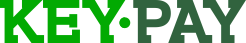 ООО «ГРАНД»Тел.:  +7 (342) 204-70-85e-mail:  keypay59@gmail.comАдрес: ул. Героев Хасана 9б, офис 604http://key-pay.ru